Publicado en Valencia el 15/06/2022 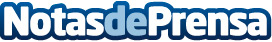 Veterizonia continúa creciendoAdemás de perros y gatos ahora ofrece atención a animales exóticos: "Sin importar la especie, aquí todos son bienvenidos". La tienda de animales online en España que ofrece amplia gama de productos, servicios y complementos para el cuidado de perros, gatos, pájaros, roedores, reptiles y conejosDatos de contacto:Clara Sanzhttps://www.veterizoniashop.com/962067039Nota de prensa publicada en: https://www.notasdeprensa.es/veterizonia-continua-creciendo_1 Categorias: Valencia Veterinaria Mascotas E-Commerce http://www.notasdeprensa.es